Contactgegevens schoolOnderwijskundig concept van de schoolWaarde en TrotsFeiten en aantallen
Uitstroom van leerlingen naar SBO/SOExtra ondersteuning binnen de basisschoolBasisondersteuningExtra OndersteuningG. Ontwikkeling en ambitiesH. Grenzen aan het onderwijsNaamDe Blauwe LijnStraat + huisnummerKortvoort 61aPostcode en plaats1104NA AmsterdamBrinnummer18TVTelefoonnummer (algemeen)0206907360E-mailadres (algemeen)directie@deblauwelijn.nlOp de Blauwe Lijn wordt thematisch, samenhangend en adaptief onderwijs aan de leerlingen aangeboden. Wij gebruiken een methode die de vakken, expressie, taal, techniek, cultuur en meer in logische samenhang aan bod laat komen.Deze leerstof wordt in de groepen op 6 niveaus aangeboden zodat elke leerling op zijn/haar niveau les krijgt.Wij hebben op dit moment 243 leerlingen verdeeld over 13 groepen. Van deze 13 groepen zijn er 2 combinatiegroepen (4/5 en 6/7). Deze groepen hebben als doel een leerling zo snel mogelijk op het taalniveau te krijgen dat past bij zijn/haar mogelijkheden, waardoor de leerling (weer) volledig mee kan doen aan het reguliere onderwijs. Daarnaast hebben wij twee subgroepen. Een subgroep taal/ lezen en een subgroep 8B. De subgroep taal/ lezen heeft als doel om leerlingen, waarbij het technisch lezen op groep 3 niveau nog niet beheerst wordt, (tijdelijk) in een kleine setting Veilig leren lezen op niveau aangeboden te krijgen om uiteindelijk weer aan te kunnen sluiten bij het huidige leerjaar. De subgroep 8B heeft als doel om leerlingen in hun onderwijsbehoefte te voorzien. Om zo een goede start op de middelbare school te kunnen maken. Het rekenen geven wij op niveau (op dit moment zijn er 12 niveaugroepen rekenen), de leerlingen beginnen in de ochtend in de rekengroepen en gaan rond de klok van half 10 terug naar de eigen groep. Wij hebben onze leerlingenpopulatie en bijbehorende onderwijsbehoeften goed in beeld. Op basis van evaluaties werken wij planmatig aan schoolverbetering. Om onze resultaten te verbeteren hebben wij een meerjarig verbetertraject doorlopen en zijn momenteel bezig de verbeteringen verder te borgen. Daarnaast zijn wij gestart om de kwaliteit van de lessen te verbeteren door meer samenwerking tussen leraren tot stand te brengen.Wij werken volgens de methode van Stichting LeerKRACHT met als motto “Samen elke dag een klein beetje beter”. De leraren bereiden samen de lessen voor en kijken elke 2 weken bij elkaar in de klas. Zij geven elkaar gerichte feedback om de lessen nog beter te laten verlopen. De  stem van de leerling speelt steeds meer een centralere rol op De Blauwe Lijn onder andere via de Leerlingenraad, maar daarnaast ook in de klas via het leerlingenbord (Stichting LeerKRACHT). De leerkrachten zullen de leerlingen feedback gaan vragen op hun lessen en denken met hen na over mogelijke verbeteringen. Tevens is de Kanjertraining de afgelopen jaren geïmplementeerd. Dit schooljaar krijgen de (nieuwe leerkrachten) de Kanjertraining aangeboden. Daarnaast zullen de leerkrachten dit schooljaar een training executieve functies gaan volgen met als doel om meer kennis te krijgen over executieve functies en hoe hiermee om te gaan in de klas. Bij ons op school wordt Engels, zowel door de groepsleerkracht in de groep als door een native speaker in een kleine groep gegeven.  Inmiddels drie jaar bieden wij rekenen aan op het niveau van de leerlingen. Er wordt op dit moment op 12 niveaus rekenonderwijs gegeven. Met onze methode Alles-in-1 wordt de leerstof op 6 niveaus aangeboden zodat onze leerlingen altijd op het juiste niveau les krijgen...SchooljaarSchooljaarSchooljaarSchooljaarSchooljaarSchooljaarSchooljaarAantal leerlingen naar2013/ 20142014/20152015/20162016/20172017/20182018/20192019/2020SBO000022(1 TOV)SO cluster 1000000SO cluster 2000000SO cluster 3003000SO cluster 4000010SchooljaarSchooljaarSchooljaarSchooljaarSchooljaarSchooljaarSchooljaarAantal 2013/ 20142014/20152015/20162016/20172017/20182018/20192019/2020lln. met LGF cluster 1lln. met LGF cluster 2lln. met LGF cluster 3lln. met LGF cluster 4lln. met individueel arrangement13groepsarrangementen1111(1)andersoortige inzet arrangement2Recente beoordeling van onze school vanuit de onderwijsinspectie. Het inspectierapport is in te zien op de site van de inspectie https://zoekscholen.onderwijsinspectie.nl/zoek-en-vergelijk/sector/po/id/4979/?pagina=1&zoekterm=De%20Blauwe%20Lijn%20AmsterdamBeoordeling inspectie (op basis van het inspectiekader vanaf augustus 2017) GOEDBeoordeling inspectie (op basis van het inspectiekader vanaf augustus 2017) GOEDBeoordeling inspectie (op basis van het inspectiekader vanaf augustus 2017) GOEDAlgemeenHet team van De Blauwe Lijn weet goed wat de leerlingen op schoolnodig hebben en probeert ze dit ook te geven. Het lukt de school omleerachterstanden weg te werken en voldoende eindresultaten tehalen in groep acht. Dit doet de school door een uitgebreid taal- enrekenaanbod maar ook door leerlingen veel 'kennis van de wereld'mee te geven. Daarnaast betrekt de school veel anderen bij hetonderwijs om samen meer te kunnen bieden dan alleen. Dit geldtbijvoorbeeld voor ouders, de voorschool, de ouder-kind adviseur enhet voortgezet onderwijs. De school heeft bovendien een directeur diegoed leiding geeft, heldere doelen stelt voor het onderwijs en lerarenruimte geeft om zich verder te ontwikkelenHet team van De Blauwe Lijn weet goed wat de leerlingen op schoolnodig hebben en probeert ze dit ook te geven. Het lukt de school omleerachterstanden weg te werken en voldoende eindresultaten tehalen in groep acht. Dit doet de school door een uitgebreid taal- enrekenaanbod maar ook door leerlingen veel 'kennis van de wereld'mee te geven. Daarnaast betrekt de school veel anderen bij hetonderwijs om samen meer te kunnen bieden dan alleen. Dit geldtbijvoorbeeld voor ouders, de voorschool, de ouder-kind adviseur enhet voortgezet onderwijs. De school heeft bovendien een directeur diegoed leiding geeft, heldere doelen stelt voor het onderwijs en lerarenruimte geeft om zich verder te ontwikkelenOntwikkelpuntenEr zijn ook nog verbeteringen mogelijk. Dit geldt bijvoorbeeld voor dekwaliteit van het lesgeven. Leraren kunnen tijdens de lessen meerrekening houden met de verschillen tussen leerlingen tijdens de uitlegen het maken van opdrachten. Hiervoor is het nodig dat leraren bij deresultaten van de leerlingen beter achterhalen wat de redenenhiervoor zijn. Ook kan de veiligheid van leerlingen verbeteren doormeer aandacht te geven aan sociale omgang.Er zijn ook nog verbeteringen mogelijk. Dit geldt bijvoorbeeld voor dekwaliteit van het lesgeven. Leraren kunnen tijdens de lessen meerrekening houden met de verschillen tussen leerlingen tijdens de uitlegen het maken van opdrachten. Hiervoor is het nodig dat leraren bij deresultaten van de leerlingen beter achterhalen wat de redenenhiervoor zijn. Ook kan de veiligheid van leerlingen verbeteren doormeer aandacht te geven aan sociale omgang.Indicatoren m.b.t. specifieke leerling ondersteuning Indicatoren m.b.t. specifieke leerling ondersteuning Indicatoren m.b.t. specifieke leerling ondersteuning 2. Onderwijsproces2. Onderwijsproces2. Onderwijsproces2.4 (extra) ondersteuning: leerlingen die dat nodig hebben ontvangen extra ondersteuning en begeleiding2.4 (extra) ondersteuning: leerlingen die dat nodig hebben ontvangen extra ondersteuning en begeleidingGoed2.5 samenwerking: de school werkt samen met relevante partners om het onderwijs voor haar leerlingen vorm te geven2.5 samenwerking: de school werkt samen met relevante partners om het onderwijs voor haar leerlingen vorm te gevenGoed3. Schoolklimaat3. Schoolklimaat3. Schoolklimaat3.2 ondersteunend en veilig schoolklimaat: de school kent een ondersteunend en stimulerend schoolklimaat.3.2 ondersteunend en veilig schoolklimaat: de school kent een ondersteunend en stimulerend schoolklimaat.Voldoende4. Kwaliteitszorg en ambitie4. Kwaliteitszorg en ambitie4. Kwaliteitszorg en ambitie4.1 doelen, evaluatie en verbetering: het bestuur en zijn scholen hebben vanuit hun maatschappelijke opdracht doelen geformuleerd, evalueren regelmatig en systematisch de realisatie van die doelen en verbeteren op basis daarvan het onderwijs.4.1 doelen, evaluatie en verbetering: het bestuur en zijn scholen hebben vanuit hun maatschappelijke opdracht doelen geformuleerd, evalueren regelmatig en systematisch de realisatie van die doelen en verbeteren op basis daarvan het onderwijs.Goed4.3 verantwoording en dialoog: het bestuur en zijn scholen leggen intern en extern toegankelijk en betrouwbare verantwoording af over ambities, doelen en resultaten.4.3 verantwoording en dialoog: het bestuur en zijn scholen leggen intern en extern toegankelijk en betrouwbare verantwoording af over ambities, doelen en resultaten.GoedDatum van vaststellen door inspectieDatum van vaststellen door inspectie26-07-2018Niveau van basisondersteuning (zelfbeoordeling school)Mee eensIn ontwikkeling, beginfaseIn ontwikkeling, volop mee bezigOneens(Externe) hulp bij nodigNiet van toepassingNemen we mee in schoolplan / jaarplan, 
in schooljaar…De school monitort de leer-en sociaal/emotionele ontwikkeling van leerlingen gedurende de gehele schoolse periode.xDe school is in staat om leerlingen met een extra ondersteuningsbehoefte op verschillende leergebieden en de sociaal/emotionele ontwikkeling vroegtijdig te signaleren.xDe school heeft goed bruikbare protocollen op gebied van ernstige leesproblemen/dyslexie, ernstige reken-wiskunde problemen/dyscalculie, medisch handelen en veiligheid. De protocollen worden toegepast.xDe school heeft een heldere en adequate ondersteuningsstructuur binnen de school ingericht, herkenbaar voor medewerkers en ouders.Xduidelijker in kaart brengen voor de oudersDe school is in staat om handelingsgericht te denken, te handelen, te arrangeren of te verwijzen waarbij het cyclisch proces van haalbare doelen stellen, planmatig uitvoeren en gerichte evalueren centraal staat.xDe school is in staat om door vroegtijdig lichte ondersteuning in te zetten, sociaal emotionele problemen van leerlingen klein te houden of zodanig te begeleiden dat zij kunnen (blijven) profiteren van het onderwijsaanbod.xDe school heeft een goede samenwerkingsrelatie met ouders daar waar het leerlingen met een extra onderwijsbehoefte betreft.xDe school heeft een goede samenwerkingsrelatie met de voorschool, gericht op het realiseren van een doorgaande lijn en een warme overdracht van de leerlingen naar de basisschool.xBij uitstroom naar VO, tussentijdse uitstroom naar een andere basisschool of SBO/SO is er sprake van zorgvuldige overdracht van de leerling (-gegevens) naar de andere school.xDe school werkt krachtig samen met ketenpartners, zoals jeugdhulpverlening, het S(B)O, de steunpunten voor het arrangeren van extra ondersteuning, de onderwijsadviseurs van het SWV e.a. om leerlingen specifieke ondersteuning te bieden, waardoor zij zich kunnen blijven ontwikkelen. xOmstandighedenStimulerende factoren Belemmerende factorenGebouwEr zijn veel ruimtes om onderwijs in kleine groepen te geven. We groeien uit ons jasje. Alle ruimtes zijn bezet met onderwijsactiviteiten.Aandacht en tijd2 kleine combinatieklassen, 2 subgroepen, 5 onderwijsassistentes,Groepsarrangement voor de bovenbouw.Vanaf groep 4 leerlabBredeschoolactiviteiten.groep1-8Wetenschap en techniek.High dosage tutoring groep 7Training Het Huis voor groep 7Werkdruk omdat de leerlabs gegeven worden door eigen leerkrachtenSchoolomgeving Veel groen om ons schoolgebouw. Er komt nieuwbouw rond de school. Winkels en openbaar vervoer zijn dichtbij.Voornamelijk veel hoogbouw, waardoor er veel verhuisd wordt.Leerling populatieVeel van onze leerlingen zijn zeer gemotiveerd om tot leren te komen.Leerlingen komen graag naar school en voelen zich gezien en gehoord.Veel van onze leerlingen hebben een taalachterstand als ze op school komen. Voor deze leerlingen is een uitgebreid taalaanbod nodig.De leerlingen hebben een onderwijsaanbod op hun eigen leerniveau nodig. We hebben te maken met verschillende leerniveaus binnen een groep. We hebben leerlingen die het landelijk gemiddelde niveau behalen. We hebben leerlingen die een lager leerniveau hebben en ook leerlingen die juist sneller leren dan hun leeftijdgenoten. In de bovenbouw zijn er enkele leerlingen die werken op een eigen leerlijn voor één vak of alle vakken, omdat zij het eindniveau van groep 8 waarschijnlijk niet halen.TeamfactorenAmbitieus team die buiten de ”gewone onderwijs kaders” kunnen denken.Stabiel teamOpletten voor te hoge werkdruk. Kunnen we wel de aandacht geven aan de leerlingen?Hoe geven we onze kennis door aan nieuw leerkrachtenLeerkrachtfactoren Leerkrachten hebben goed zicht op ontwikkeling van leerlingen. Leerkrachten maken nog te weinig gebruik van feedback van de leerlingenWijkgerichte samenwerkingGoede samenwerking met voorschool, OKA, wijkagent en Brede schoolOuders komen nog te weinig in school. Wel zien we elk jaar een kleine stijging.Mogelijkheden inzet extra ondersteuningAanvraag van groepsarrangementenHet leraren tekort.AndersEr zijn de afgelopen jaren geen groepen naar huis gestuurd of verdeeldVerhoging van werkdruk.Welke structurele voorzieningen zijn binnen de school aanwezig t.b.v. leerlingen met specifieke onderwijsbehoeften?Rekenonderwijs op niveau (12 groepen).Leerstof kan op 6 niveaus aangeboden worden.5 onderwijsassistenten op school2 fulltime kleine combinatieklassen 4/ 5 en 6/ 7Afnemen van Sidi3 vragenlijst bij elke nieuwe leerling. Om vast te stellen of een leerling begaafd is, zodat onderpresteren op tijd opgemerkt kan worden.Logopediste twee dagen per week aanwezigFysiotherapeut in school een dagdeel per week2 uur per week MRTIb-er groep 4 t/m 8 voor 4 dagen aanwezigIb-er voor groep 1 t/m 3 voor 4,5 dagen aanwezigVVE tutorDyslexie specialist (via Het ABC) in school aanwezigOrthopedagogen binnen stichting Sirius (OZZO-project)
Day a week schoolWelke vaste ketenpartners kent de school, wanneer het gaat om leerlingen met specifieke onderwijsbehoeften? Het ABCProjectenbureau. De Praat Maat groepFysio HollandOuder en Kind teamDay a week SchoolHet adviesloketSwazoomVeilig thuisLeerplichtGGDOntwikkelpunten op gebied van de basiskwaliteit en de basisondersteuning binnen de schoolDe leerlingen leren meer verantwoordelijk te zijn voor eigen leren.De leerlingen leren meer in eigen leerdoelen te denken.De leerlingen leren duidelijkere leervragen te stellen De leerkrachten kijken stelselmatig bij elkaar in de klas en geven elkaar feedback op elkaars handelen.De leerkrachten leren meer kind gestuurde instructie te geven.Beschrijving van ambities met betrekking tot passend onderwijsOnze ambitie.Onze leerkrachten zijn in staat om de juiste onderwijsbehoeftes van onze leerlingen in kaart te brengen en uit te voeren.Onze leerlingen kunnen eigen leerdoelen beschrijven en deze ook halen. Zodat de leerlingen minder afhankelijk worden van de leerkrachten.Wij kunnen onze leerlingen op de Blauwe Lijn het juiste onderwijsaanbod geven. Of de leerlingen nu uitstromen naar PRO onderwijs of naar Atheneum+ onderwijs.Vertaling van ontwikkelpunten en ambities naar schoolplan en jaarplanning – korte aanduiding / verwijzing / evt. link naar schoolplan/jaarplanTeamscholing ( 2019-2020) met gebruik makend van de aangevraagde scholenbeurs om woordenschat onderwijs optimaal vorm te geven.Expertise opbouwen van executieve functiesDeze scholing is gericht om leerkracht competenties 4.0 te optimaliseren.Elke week LeerKRACHT sessies om te blijven leren van elkaar ( inclusief lesvoorbereidingen en feedback)Elke week klassenbezoeken bij elkaar, ib-ers en directie.Elke 3-6 weken leerlingbespreking om de onderwijsbehoeftes van de leerlingen te kunnen volgen en op tijd bij te kunnen sturen.Beschrijving van de grenzen van de school, daar waar het gaat om de realisatie van passend onderwijs. Duiding, beargumentering, alternatieven. Hoeveel niveaus kunnen onze leerkrachten behappen als de leerlingen niet zelfstandig genoeg zijn of hun eigen leervragen duidelijk kunnen stellen.We zijn inmiddels 3 jaar op weg met de methode Alles-in-1. We geven nu les op 6 niveaus en rekenen geven we zelfs op 12 niveaus. Elk schooljaar gaan we de manier van lesgeven evalueren en kunnen we zien tegen welke grenzen we zijn aangelopen.Zeker met betrekking van de leerlingen die vallen in de cluster 3. De ambitie is dat zij hun gehele schoolloopbaan op de Blauwe Lijn kunnen volbrengen maar of dit voor ons uitvoerbaar is moeten we nog uitvinden.Naast dat wij veel leerlingen in hun onderwijsbehoeften kunnen voorzien, hebben wij ook grenzen. De afgelopen jaren hebben wij ervaren en moeten wij daardoor inzien dat ons onderwijs niet bij elke leerling past. Bijvoorbeeld;Leerlingen met zeer moeilijk lerende capaciteiten (IQ > 70) hebben een andere onderwijsbehoefte dan dat wij kunnen bieden. Doordat frustratie bij deze leerlingen een grotere rol kan spelen, komen ze bij ons op school onvoldoende tot ontwikkeling.Leerlingen waarbij sprake is van gehechtheidsproblematiek kunnen wij onvoldoende in hun (onderwijs)behoeften voorzien. Leerlingen waarbij sprake is van onveilige hechting hebben minder  vertrouwen in anderen en zichzelf. Een onveilig gehecht kind verkent de omgeving minder en leert minder. Hechtingsproblematiek heeft dus een negatief effect op de cognitieve ontwikkeling. Daarnaast kunnen deze kinderen problemen hebben met het aanvaarden van gezag. Onze leerkrachten hebben onvoldoende expertise om deze leerlingen te ondersteunen dan wel tot ontwikkeling te laten komen. Leerlingen met zware aandachts- en concentratieproblemen (zonder onderzoek en / of begeleiding), met een onveilige situatie en/ of een belemmerende (leer)ontwikkeling van de leerling zelf of zijn / haar klasgenoten als gevolg.   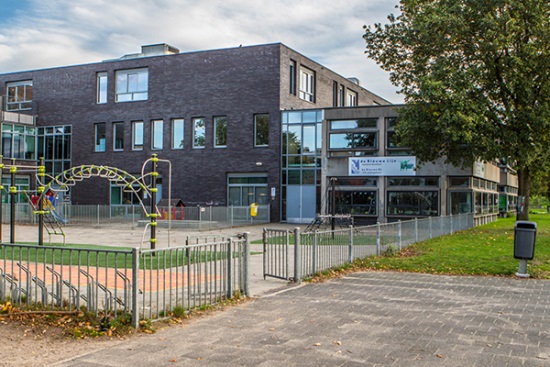 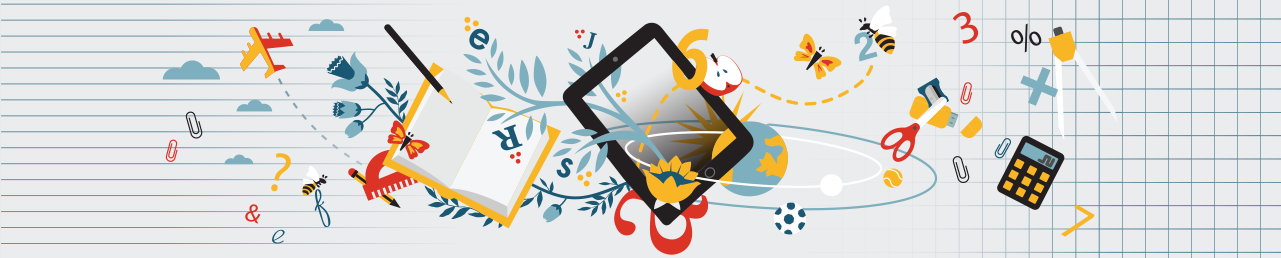 